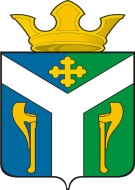 АДМИНИСТРАЦИЯ    УСТЬ – НИЦИНСКОГО СЕЛЬСКОГО ПОСЕЛЕНИЯ	ПОСТАНОВЛЕНИЕ	     ПРОЕКТ______________________________________________________________________00.02.2022	           N° 00-НПАс. Усть - Ницинское	О внесении изменений в Положение о комиссии по соблюдениютребований к служебному поведению муниципальных служащих Усть - Ницинского сельского поселения и урегулированию конфликта интересов, утвержденное постановлением администрации Усть-Ницинского сельского поселения от 12.05.2015 N° 128 (с измен, от 03.09.2015 N° 214, от 18.02.2016 N° 70, от 14.10.2021 № 217-НПА)В соответствии с Федеральными законами от 2 марта 2007 года N 25-ФЗ «О муниципальной службе в Российской Федерации», от 25 декабря 2008 г. N 273-ФЭ «О противодействии коррупции», на основании Положения о комиссии по соблюдению требований к служебному поведению федеральных государственных служащих и урегулированию конфликта интересов, утвержденного Указом Президента Российской Федерации от 01.07.2010 г. N° 821, экспертного заключения Государственно-правового Департамента Губернатора Свердловской области и Правительства Свердловской области от 08.02.2022 № 106-ЭЗПОСТАНОВЛЯЮ:Внести в Положение о комиссии по соблюдению требований к служебному поведению муниципальных служащих Усть - Ницинского сельского поселения и урегулированию конфликта интересов, утвержденное постановлением администрации Усть-Ницинского сельского поселения от 12.05.2015 N° 128 (с измен, от 03.09.2015 N° 214, от 18.02.2016 № 70, от 14.10.2021 № 217-НПА) следующие изменения:пункт 1.1 Главы I изложить в следующей редакции:«1.1 Настоящим Положением определяется порядок образования и деятельности комиссии по соблюдению требований к служебному поведению муниципальных служащих  Усть – Ницинского сельского поселения и урегулированию конфликта интересов (далее - Комиссия).Под конфликтом интересов понимается ситуация, при которой личная заинтересованность (прямая или косвенная) лица, замещающего должность, замещение которой предусматривает обязанность принимать меры по предотвращению и урегулированию конфликта интересов, влияет или может повлиять на надлежащее, объективное и беспристрастное исполнение им должностных (служебных) обязанностей (осуществление полномочий).        Под личной заинтересованностью понимается возможность получения доходов в виде денег, иного имущества, в том числе имущественных прав, услуг имущественного характера, результатов выполненных работ или каких-либо выгод (преимуществ) лицом, указанным в абзаце втором  настоящего пункта, и (или) состоящими с ним в близком родстве или свойстве лицами (родителями, супругами, детьми, братьями, сестрами, а также братьями, сестрами, родителями, детьми супругов и супругами детей), гражданами или организациями, с которыми лицо, указанное в абзаце втором  настоящего пункта, и (или) лица, состоящие с ним в близком родстве или свойстве, связаны имущественными, корпоративными или иными близкими отношениями.».1.2 пункт 2.3 Главы II изложить в новой редакции:«2.3  В состав комиссии входят представитель (представители) научных организаций и профессиональных образовательных организаций, образовательных  организаций высшего образования, организаций дополнительного профессионального образования, приглашаемые Главой сельского поселения в качестве независимых экспертов-специалистов по вопросам, связанным с муниципальной службой.Глава сельского поселения может принять решение о включении в состав комиссии:а) председателя общественной организации ветеранов, созданной в органах местного самоуправления сельского поселения;б) представителя профсоюзной организации, действующей в установленном порядке в органах местного самоуправления сельского поселения.Представители, указанные в частях первой и второй настоящего пункта, включаются в состав комиссии по согласованию соответственно с научными организациями, профессиональными образовательными организациями, образовательными организациями высшего образования, организациями дополнительного профессионального образования, с общественной организацией ветеранов, созданной в органах местного самоуправления, профсоюзной организацией, действующей в органе местного самоуправления, на основании запроса Главы сельского поселения. Согласование осуществляется в 10-дневный срок со дня получения запроса.». в пункте 3.23  Главы III слова «ведущим специалистом» заменить словами «ведущим специалистом, в обязанности которого  входит кадровая работа и профилактика коррупционных и иных правонарушений»;в  подпункте «а» пункта 3.1 Главы III слова «пунктом 21 Положения о проверке достоверности и полноты сведений, представляемых гражданами, претендующими на замещение должностей муниципальной службы в Свердловской области, и муниципальными служащими в Свердловской области, и соблюдения муниципальными служащими в Свердловской области требований к служебному поведению, утвержденного Указом Губернатора Свердловской области от 10.12.2012 N 920-УГ» заменить словами «Положением о проверке достоверности и полноты сведений, представляемых гражданами, претендующими на замещение  должностей муниципальной службы в Свердловской области, и муниципальными служащими в Свердловской области, и соблюдения муниципальными служащими в Свердловской области требований к служебному поведению, утвержденным Указом Губернатора Свердловской области от 19.01.2021 № 10-УГ «О некоторых вопросах организации  проверки достоверности и полноты сведений о доходах, об имуществе и обязательствах имущественного характера, соблюдения ограничений и требований к служебному поведению»; в пункте 3.2.4 , 3.2.5  Главы  III  слова «в абзаце четвертом» заменить словами «в абзаце пятом»; в подпунктах «а» и «в» пункта 3.2.6 Положения слова «в абзацах втором и четвертом» заменить словами «в абзацах втором и пятом»;        1.7 в абзаце первом пункта 3.10.1 Главы  III   слова «указанного в подпункта «б» пункта 3.1» заменить словами «указанного в абзаце пятом подпункта «б» пункта 3.1»;        1.8 во втором и третьем предложениях пункта 3.15 Главы III слова «указанного в подпункте «б» пункта 3.1» заменить словами «указанного в абзаце втором подпункта «б» пункта 3.1».Опубликовать настоящее постановление в «Информационном вестнике Усть-Ницинского сельского поселения» и разместить на официальном сайте Усть - Ницинского сельского поселения в информационно-телекоммуникационной сети Интернет: www.ycть- ницинское.рф.Контроль исполнения настоящего постановления оставляю за собой.Глава Усть - Ницинскогосельского поселения	       А.С. Лукин